ИССЛЕДОВАТЕЛЬСКИЙ ПРОЕКТ ПО НЕМЕЦКОМУ ЯЗЫКУНА ТЕМУ: «МОИ ЛЮБИМЫЕ ПИТОМЦЫ»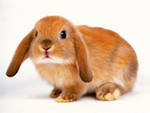 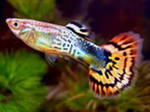 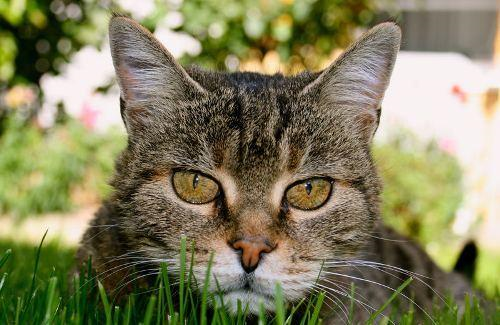 АВТОР: ГАДЖИМУРАДОВАУЧЕНИЦА 5 «А» КЛАССАРУКОВОДИТЕЛЬ: ВЕЛИБЕКОВА ЭЛЬМИРА ТАГИЕВНА ИССЛЕДОВАТЕЛЬСКИЙ ПРОЕКТ ПО НЕМЕЦКОМУ ЯЗЫКУНА ТЕМУ: «НАЦИОНАЛЬНАЯ КУХНЯ ГЕРМАНИИ» 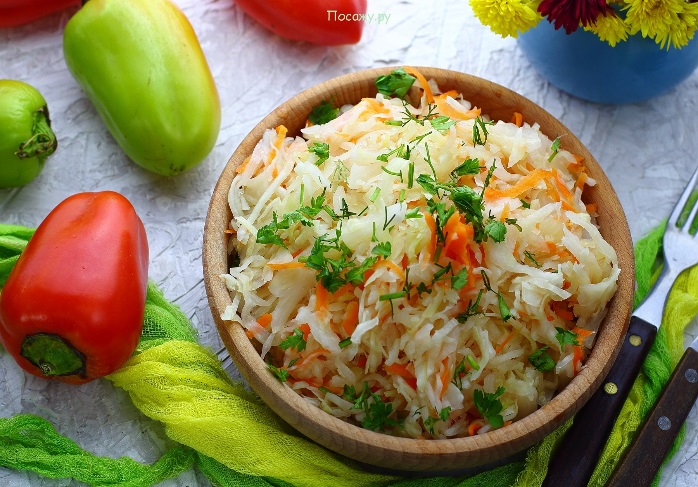 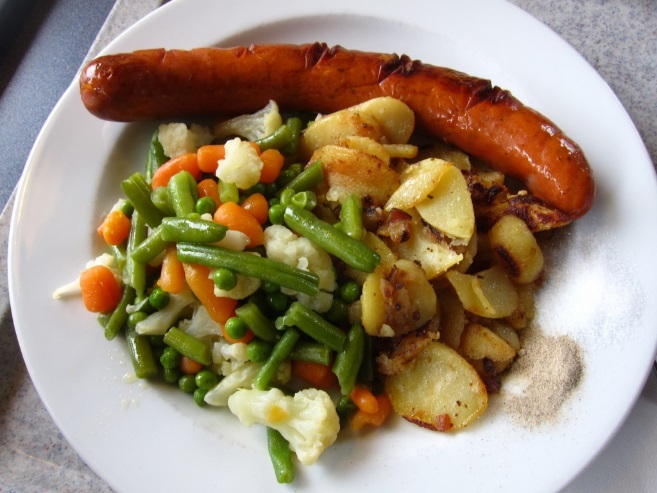 АВТОР: РАМАЗАНОВ ИМАМУЧЕНИК 5 «А» КЛАССАРУКОВОДИТЕЛЬ: ВЕЛИБЕКОВА ЭЛЬМИРА ТАГИЕВНА 